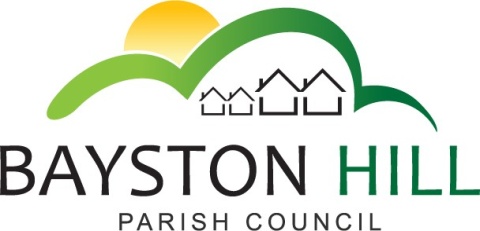 		    		‘protecting and improving the quality of life				        for all Bayston Hill residents’Clerk to the Council/RFO: Caroline HigginsChairman: Cllr Fred JonesParish Office  Lyth Hill Road                                                                            Bayston Hill                                                                            Shrewsbury                                                                                               Telephone/Fax: 01743 874651E-mail: baystonhillpc@hotmail.com                                     www.baystonhillparishcouncil.org.ukCommittee Members:  Cllrs Mrs Lewis (Chairman), Breeze, Candy, Gouge, Jones, and Miles.Dear Councillors,You are summoned to attend a Planning Committee meeting on Monday 3 October 2016 at 7.30 pm in the Memorial Hall.Caroline HigginsCaroline HigginsClerk to the Council					                           		       26 September 2016AGENDAP78.16	TO RECEIVE APOLOGIES AND REASONS FOR ABSENCEP79.16	DISCLOSURE OF PECUNIARY INTEREST – Disclosure of any disclosable pecuniary interest in a matter to be discussed at the meeting and which is not included in the register of interests.  Members are reminded that they are required to leave the room during the discussion and voting on matters in which they have a disclosable pecuniary interest, whether or not the interest is entered in the register of members’ interests maintained by the Monitoring Officer.P80.16	MINUTES - To approve and sign off the minutes of the Planning Committee meeting held on Monday 5 September 2016.P81.16	PUBLIC SPEAKING/QUESTIONS AT COUNCIL MEETINGS – To allow members of the public the opportunity to speak on a Planning Application listed on the Agenda up to a maximum of 3 minutes.P82.16	MATTERS ARISING – Any matters arising from the minutes of the Planning Committee meeting held on Monday 5 September 2016Review of Bayston Hill Planning PolicyTo note further neighbour and consultee comments relating to 16/03602/FUL – Land between 10-12 Gorse Lane – 1 dwelling with agricultural access following demolition of existing buildings and consider whether to submit any additional comments. control+click hereP83.16	PLANNING CONSULTATION REVIEW – To consider the implications for the Parish Council of the following proposals by Shropshire Council with respect to planning applications:Only send electronic copies of planning applications to Town & Parish CouncilsCharge Town and Parish Councils if they require paper copies of planning applicationsExtend the consultation period to 31 days for Town and Parish Councils to respond to applications but Planning will not provide them with extensions beyond this periodAsk Town and Parish Councils to respond to applications electronically, not via post.P84/16	PLANNING – To be considered:New Planning Applications:16/03759/FUL 10 Gorse Lane, Bayston Hill - Erection of single storey extension with roof lantern; installation of dormer windows to facilitate loft conversion control+click here16/04062/FUL Stables south of 109 Lyth Hill Road, Bayston Hill, SY3 0AT Conversion of existing stables to a 1 bedroom dwelling and detached 3 open bay garages  control+click here 16/04067/FUL 33 Brookfield, Bayston Hill SY3 0LJ – Conversion of integral garage to provide living accommodation and alterations to existing flat roof control+click here16/04143/TPO Land adjacent to Four Winds, Lythwood - Works to trees (see attached schedule) protected by Shrewsbury and Atcham Borough Council (Ivy House, Lythwood Hall, Bayston Hill, Shrewsbury) Tree Preservation Order 1998	control+click hereTo consider any new planning applications validated since the publication of the agendaPlanning decisions since last meeting:  - To be noted:16/02600/FUL – Three Fishes Inn, Hereford Road, Bayston Hill, SY3 0DB - Application under Section 73a of the Town and Country Planning Act 1990 for erection of smoking shelter to existing rear drinking area – Permission granted16/03098/FUL – Whitcliffe, Burgs Lane, Bayston Hill, SY3 0EF – Erection of two storey side extension and associated alterations and improvements - Permission granted.16/02908/FUL –31 Mayfield Gardens, Bayston Hill SY3 0JH – Erection of single storey extensions – Permission granted.To note any planning decisions notified since the publication of the agendaPlanning Appeals: To note and consider any new planning appeals registered since the publication of the agenda